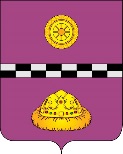 ПОСТАНОВЛЕНИЕВ соответствии с Федеральными законами от 21 июля 2014 года № 212-ФЗ «Об основах общественного контроля в Российской Федерации», от 22 ноября 1995 года № 171-ФЗ «О государственном регулировании производства и оборота этилового спирта, алкогольной и спиртосодержащей продукции и об ограничении потребления (распития) алкогольной продукции», постановлением Правительства Российской Федерации от 23 декабря 2020 года № 2220 «Об утверждении Правил определения органами местного самоуправления границ прилегающих территорий, на которых не допускается розничная продажа алкогольной продукции и розничная продажа алкогольной продукции при оказании услуг общественного питания» и Уставом муниципального района «Княжпогостский» П О С Т А Н О В Л Я Ю:1. Создать комиссию по определению границ, прилегающих к некоторым организациям и объектам территорий, на которых не допускается розничная продажа алкогольной продукции и розничная продажа алкогольной продукции при оказании услуг общественного питания на территории муниципального района «Княжпогостский» и утвердить ее состав согласно приложению № 1 к настоящему постановлению.2. Утвердить положение о комиссии по определению границ прилегающих к некоторым организациям и объектам территорий, на которых не допускается розничная продажа алкогольной продукции и розничная продажа алкогольной продукции при оказании услуг общественного питания на территории муниципального района «Княжпогостский» согласно приложению № 2 к настоящему постановлению.3. Утвердить порядок проведения общественных обсуждений по определению границ прилегающих к некоторым организациям и объектам территорий, на которых не допускается розничная продажа алкогольной продукции и розничная продажа алкогольной продукции при оказании услуг общественного питания на территории муниципального района  «Княжпогостский» согласно приложению № 3 к настоящему постановлению.4. Настоящее постановление вступает в силу со дня официального опубликования, подлежит размещению на официальном сайте администрации муниципального района «Княжпогостский» в информационно-телекоммуникационной сети «Интернет».5. Контроль за исполнением настоящего постановления возложить на первого заместителя руководителя администрации муниципального района «Княжпогостский» М.В. Ховрина.Глава МР «Княжпогостский» - руководитель администрации                                                                                         А.Л.НемчиновПриложение № 1к постановлению администрации МР «Княжпогостский»от 10.01.2023 г. № 6СОСТАВкомиссии по определению ГРАНИЦ, прилегающих к некоторым организациям и объектам территорий, на которых не допускается розничная продажа алкогольной продукции и розничная продажа алкогольной продукции при оказании услуг общественного питания на территории муниципального РАЙОНА «КНЯЖПОГОСТСКИЙ»Приложение № 2к постановлению администрации МР «Княжпогостский»от 10.01.2023 г. № 6Положение о комиссии по определению границ прилегающих к некоторым организациям и объектам территорий, на которых не допускается розничная продажа алкогольной продукции и розничная продажа алкогольной продукции при оказании услуг общественного питания на территории муниципального РАЙОНА «КНЯЖПОГОСТСКИЙ»1. ОБЩИЕ ПОЛОЖЕНИЯ1.1. Настоящее Положение определяет порядок работы комиссии по определению границ прилегающих к некоторым организациям и объектам территорий, на которых не допускается розничная продажа алкогольной продукции и розничная продажа алкогольной продукции при оказании услуг общественного питания на территории муниципального района «Княжпогостский» (далее – МР «Княжпогостский»), связанной с принятием муниципальных правовых актов по определению границ прилегающих территорий, на которых не допускается розничная продажа алкогольной продукции и розничная продажа алкогольной продукции при оказании услуг общественного питания на территории МР «Княжпогостский» (далее - Положение, Комиссия). 1.2. Комиссия в своей деятельности руководствуется Конституцией Российской Федерации, Федеральными законами, указами и распоряжениями Президента Российской Федерации, постановлениями и распоряжениями Правительства Российской Федерации, нормативными правовыми актами Республики Коми, органов местного самоуправления МР «Княжпогостский» и настоящим Положением.1.3. Организационно-техническое обеспечение деятельности Комиссии осуществляет отдел экономики, предпринимательства и потребительского рынка администрации МР «Княжпогостский» (далее – Организатор).2. ЦЕЛИ И ЗАДАЧИ КОМИССИИ 2.1. Комиссия создана в целях одобрения, либо отказа в одобрении проекта постановления администрации МР «Княжпогостский» по вопросам первоначального установления, изменения (увеличения или уменьшения), отмены ранее установленных границ прилегающих территорий (далее – Проект постановления).2.2. Задачей Комиссии является обеспечение объективного, всестороннего рассмотрения Проекта постановления.3. ПОРЯДОК ФОРМИРОВАНИЯ КОМИССИИ3.1. Комиссия является коллегиальным органом администрации МР «Княжпогостский», сформированным на постоянной основе.3.2. Состав Комиссии утверждается постановлением администрации МР «Княжпогостский».3.3. Комиссия формируется из представителей администрации МР «Княжпогостский», функциональных подразделений администрации МР «Княжпогостский», государственных медицинских учреждений (по согласованию), субъектов малого и среднего предпринимательства, зарегистрированных на территории МР «Княжпогостский» (по согласованию).3.4. Комиссия состоит из председателя, заместителя председателя, ответственного секретаря и членов Комиссии, которые обладают правом голоса.3.5. Комиссия может привлекать к своей деятельности экспертов, которые могут участвовать в работе Комиссии без права голоса.3.6. Член Комиссии исключается из ее состава при наличии одного из следующих оснований:3.6.1 письменного заявления члена Комиссии о выходе из ее состава в адрес администрации МР «Княжпогостский»;3.6.2 ликвидации организации, представителем которой выступает член Комиссии;3.6.3 смены места (профиля) работы, не связанной с осуществлением (поддержкой, развитием) предпринимательской деятельности, и (или) физическое лицо не относится к представителям, указанным в пункте 3.3 настоящего положения.4. ФУНКЦИИ КОМИССИИ4.1. Основными функциями Комиссии являются:- участие в рассмотрении Проекта постановления, в соответствии с которым планируется первоначальное установление, отмена ранее установленных, увеличение или уменьшение границ прилегающих территорий;- разработка предложений к Проекту постановления по вопросам первоначального установления, изменения (увеличения или уменьшения), отмены ранее установленных границ прилегающих территорий;- рассмотрение заключения органов государственной власти субъекта Российской Федерации, осуществляющих регулирование в сферах торговой деятельности, культуры, образования и охраны здоровья, уполномоченного по защите прав предпринимателей в субъекте Российской Федерации, а также замечания и предложения на проект постановления, представленные членами специальной комиссии, заинтересованными организациями и гражданами;- вынесение заключения об одобрении проекта постановления либо об отказе в его одобрении.5. ПРАВА И ОБЯЗАННОСТИ ЧЛЕНОВ КОМИССИИ5.1. Член Комиссии вправе:5.1.1 знакомиться со всеми представленными на рассмотрение документами и сведениями;5.1.2 выступать и принимать решения по вопросам повестки дня на заседаниях Комиссии;5.1.3 проверять правильность содержания протокола, в том числе правильность отражения в таком протоколе сведений о принятом решении.5.2. Член Комиссии обязан:5.2.1 руководствоваться в своей деятельности требованиями законодательства Российской Федерации и настоящего Положения;5.2.2 лично присутствовать на заседаниях Комиссии, отсутствие на заседании допускается только по уважительным причинам, в соответствии с трудовым законодательством Российской Федерации (временная нетрудоспособность, отпуск, командировка);5.2.3 не допускать разглашения сведений, ставших ему известными в ходе рассмотрения заявок, кроме случаев, прямо предусмотренных законодательством Российской Федерации.5.3. Председатель Комиссии:5.3.1 ведет заседание Комиссии;5.3.2 осуществляет общее руководство работой Комиссии, выносит на голосование вопросы, относящиеся к компетенции Комиссии, и обеспечивает выполнение настоящего Положения;5.3.3 объявляет заседание правомочным или выносит решение о его переносе из-за отсутствия необходимого числа членов Комиссии;5.3.4 определяет порядок рассмотрения обсуждаемых вопросов;5.3.5 в случае необходимости выносит на обсуждение Комиссии вопрос о привлечении к работе экспертов;5.3.6 осуществляет иные действия, в соответствии с законодательством Российской Федерации и настоящим Положением.5.4. В отсутствие председателя Комиссии его обязанности и функции осуществляет заместитель председателя Комиссии. 5.5. Ответственный секретарь Комиссии оформляет протокол заседания, который подписывается председателем, заместителем председателя, ответственным секретарем.6. ПОРЯДОК ПРОВЕДЕНИЯ ЗАСЕДАНИЙ КОМИССИИ6.1. Формой работы Комиссии является заседание, которое проводится по мере необходимости.6.2.  Дата, время и повестка заседания Комиссии определяется председателем.6.3. Заседание Комиссии считается правомочным, если на нем присутствуют более двух третей от числа членов Комиссии.6.4. Решения Комиссии принимаются большинством голосов присутствующих на заседании (не менее двух третей от общего числа) членов Комиссии, путем открытого голосования. В случае равенства голосов, право решающего голоса на заседаниях Комиссии имеет председатель Комиссии.6.5. Решения Комиссии оформляются протоколом.Протокол заседания Комиссии оформляется секретарем Комиссии в течение 5 рабочих дней со дня заседания.К протоколу заседания Комиссии прилагается заключение об одобрении Проекта постановления либо об отказе в его одобрении, подписываемое всеми членами Комиссии по форме согласно приложению к настоящему Положению.Копия протокола направляется членам Комиссии в течение пяти рабочих дней со дня заседания, а также заинтересованным должностным лицам администрации МР «Княжпогостский» для дальнейшего принятия решений в соответствии с полномочиями.6.6. Секретарь Комиссии обеспечивает организационное и документационное обеспечение работы Комиссии:- осуществляет подготовку материалов для рассмотрения на заседаниях Комиссии; - готовит протокол общественных обсуждений;- уведомляет членов Комиссии о содержании повестки дня, дате, времени и месте очередного заседания Комиссии;- ведет протокольные записи и оформляет все документы заседаний Комиссии;- выполняет поручения председателя Комиссии, заместителя председателя Комиссии по вопросам обеспечения деятельности Комиссии;- информирует членов Комиссии о месте, времени проведения и повестке дня заседания, обеспечивает их необходимыми материалами, в срок не позднее чем за два календарных дня до проведения заседания Комиссии;6.7. Члены Комиссии вправе высказывать свое особое мнение по вопросам, рассматриваемым на заседании Комиссии.Особое мнение оформляется письменно и прикладывается к протоколу заседания Комиссии.6.8. В случае вынесения Комиссией заключения об отказе в одобрении Проекта постановления возвращается на доработку с последующим соблюдением этапов подготовки Проекта постановления, предусмотренных правилами определения органами местного самоуправления границ прилегающих территорий, на которых не допускается розничная продажа алкогольной продукции и розничная продажа алкогольной продукции при оказании услуг общественного питания, утвержденных постановлением Правительства Российской Федерации № 2220 от 23.12.2020.6.9. После получения заключения об одобрении Комиссией администрация МР «Княжпогостский» направляет проект постановления на общественное обсуждение, проводимое в соответствии с Федеральным законом «Об основах общественного контроля в Российской Федерации».По результатам общественного обсуждения администрация МР «Княжпогостский» издает постановление.Приложение 	к Положению о комиссии по определению границ прилегающих к некоторым организациям и объектам территорий, на которых не допускается розничная продажа алкогольной продукции и розничная продажа алкогольной продукции при оказании услуг общественного питания на территории МР «Княжпогостский»ЗАКЛЮЧЕНИЕКомиссии по определению границ прилегающих к некоторым организациям и объектам территорий, на которых не допускается розничная продажа алкогольной продукции и розничная продажа алкогольной продукции при оказании услуг общественного питания на территории муниципального МР «Княжпогостский»          «_____»______________20__г.Об одобрении/об отказе в одобрении (указать необходимое) проекта постановления администрации МР «Княжпогостский»________________________________________________________________________________(наименование проекта постановления)На заседании Комиссии по определению границ прилегающих к некоторым организациям и объектам территорий, на которых не допускается розничная продажа алкогольной продукции и розничная продажа алкогольной продукции при оказании услуг общественного питания на территории муниципального МР «Княжпогостский»«__________________________________________________________________________________________________________________________________________________________»Краткое содержание проекта постановления администрации МР «Княжпогостский»: ____________________________________________________________________________________________________________________________________________________________Руководствуясь протоколом заседания Комиссии от _______________ № ____ принято решение об ___________________________ проекта постановления администрации МР «Княжпогостский».         (одобрении/отказе в одобрении)Основание для принятия решения итоги голосования:"за" - _________, "против" - __________, "воздержались" - ________Решение принято _______________________________________________________голосами.Приложение № 3к постановлению администрации МР «Княжпогостский»  от 10.01.2023 г. № 6ПОРЯДОКПРОВЕДЕНИЯ ОБЩЕСТВЕННЫХ ОБСУЖДЕНИЙ ПО ОПРЕДЕЛЕНИЮ ГРАНИЦПРИЛЕГАЮЩИХ ТЕРРИТОРИЙ, НА КОТОРЫХ НЕ ДОПУСКАЕТСЯ РОЗНИЧНАЯПРОДАЖА АЛКОГОЛЬНОЙ ПРОДУКЦИИ И РОЗНИЧНАЯ ПРОДАЖААЛКОГОЛЬНОЙ ПРОДУКЦИИ ПРИ ОКАЗАНИИ УСЛУГ ОБЩЕСТВЕННОГОПИТАНИЯ НА ТЕРРИТОРИИ МР «КНЯЖПОГОСТСКИЙ»1. Настоящий Порядок устанавливает форму, сроки и порядок проведения общественных обсуждений по определению границ прилегающих территорий, на которых не допускается розничная продажа алкогольной продукции и розничная продажа алкогольной продукции при оказании услуг общественного питания на территории МР «Княжпогостский» (далее - Порядок, Общественные обсуждения).2. Организатором проведения Общественных обсуждений является отдел экономики, предпринимательства и потребительского рынка администрации МР «Княжпогостский» (далее - Организатор).3. Участниками Общественных обсуждений являются организации, осуществляющие розничную продажу алкогольной продукции и розничную продажу алкогольной продукции при оказании услуг общественного питания, индивидуальные предприниматели, представители различных профессиональных и социальных групп населения, права и законные интересы которых затрагиваются проектом постановления, а также граждане, достигшие возраста 18 лет, проживающие на территории МР «Княжпогостский» (далее - участники общественных обсуждений).4. Участие в общественных обсуждениях является добровольным и свободным.5. Проведение Общественных обсуждений осуществляется в отношении проекта постановления по определению границ прилегающих территорий, на которых не допускается розничная продажа алкогольной продукции и розничная продажа алкогольной продукции при оказании услуг общественного питания (далее - Проект).Общественные обсуждения проекта постановления проводятся после получения заключения об одобрении специальной комиссией администрации МР «Княжпогостский».6. Общественные обсуждения проводятся публично и открыто через информационно-коммуникационную сеть «Интернет» на официальном сайте администрации МР «Княжпогостский» - http://www.mrk11.ru/- раздел «Предпринимательство». Участники общественного обсуждения вправе свободно выражать свое мнение и вносить предложения по вопросам, вынесенным на Общественное обсуждение.7. Продолжительность проведения Общественных обсуждений составляет 10 календарных дней со дня размещения Проекта на официальном сайте администрации МР «Княжпогостский»  - http://www.mrk11.ru/- раздел «Предпринимательство».8. Предложения и замечания по Проекту направляются в период проведения Общественных обсуждений на адрес электронной почты Организатора, указанный в информационном сообщении о проведении Общественных обсуждений (далее - Информационное сообщение), не менее чем за 3 рабочих дня до начала проведения Общественных обсуждений размещенном на официальном сайте администрации МР «Княжпогостский»  - http://www.mrk11.ru/- раздел «Предпринимательство».9. Информационное сообщение включает в себя следующие сведения:- предмет Общественного обсуждения (наименование Проекта);- форма Общественного обсуждения (Общественные обсуждения проводятся в заочной форме);- срок начала и окончания Общественного обсуждения;- порядок проведения Общественного обсуждения и определения его результатов;- порядок направления участниками общественного обсуждения предложений и замечаний по предмету Общественного обсуждения (предложения и (или) замечания по Проекту принимаются в электронном виде или письменной форме);- информация об Организаторе (контактные данные ответственного должностного лица (фамилия, имя, отчество (последнее - при наличии), почтовый адрес, адрес электронной почты, номер контактного телефона).10. При направлении предложений к Проекту участники общественных обсуждений в целях идентификации представляют:- сведения о себе (фамилию, имя, отчество (последнее - при наличии), дату рождения, адрес места жительства (регистрации), контактный телефон (при наличии) - для физических лиц;- наименование, основной государственный регистрационный номер, место нахождения и адрес, контактный телефон (при наличии) - для юридических лиц, с приложением документов, подтверждающих такие сведения;- содержание предложения.11. Предложения и (или) замечания, поступившие в ходе проведения Общественного обсуждения, рассматриваются Организатором в течение 15 рабочих дней после дня завершения Общественного обсуждения.12. Не подлежат рассмотрению и учету предложения и замечания к Проекту:- не относящиеся к предметной области отношений, регулируемых Проектом, в отношении которого проводятся Общественные обсуждения;- экстремистской направленности;- содержащие нецензурные либо оскорбительные выражения;- поступившие после завершения срока проведения Общественных обсуждений, установленного в Информационном сообщении;- не содержащие сведения, указанные в пункте 10 настоящего Порядка.13. По результатам проведения Общественных обсуждений в течение 5 рабочих дней после истечении срока, установленного пунктом 11 настоящего Порядка, Организатор оформляет протокол Общественных обсуждений, в котором отражаются все поступившие предложения и (или) замечания по Проекту постановления согласно приложению к настоящему Порядку и направляет его в Комиссию по определению границ прилегающих к некоторым организациям и объектам территорий, на которых не допускается розничная продажа алкогольной продукции и розничная продажа алкогольной продукции при оказании услуг общественного питания на территории МР «Княжпогостский» (далее – Комиссия)В случае отсутствия предложений и (или) замечаний, поступивших в сроки и порядке, установленном настоящим Порядком, в протоколе Общественных обсуждений делается соответствующая запись. При этом Общественные обсуждения считаются состоявшимися.Протокол общественных обсуждений размещается Организатором на официальном сайте администрации МР «Княжпогостский»  - http://www.mrk11.ru/- раздел «Предпринимательство» не позднее 5 рабочих дней после окончания срока проведения общественных обсуждений.14. По результатам рассмотренных Комиссией предложений и замечаний Организатор дорабатывает (при необходимости) проект постановления и направляет на подпись Главе МР «Княжпогостский»  - руководителю администрации .15. Постановление администрации МР «Княжпогостский» по определению границ прилегающих территорий, на которых не допускается розничная продажа алкогольной продукции и розничная продажа алкогольной продукции при оказании услуг общественного питания на территории МР «Княжпогостский» подлежит размещению на официальном сайте органа исполнительной власти Республики Коми, осуществляющего лицензирование розничной продажи алкогольной продукции, в информационно-телекоммуникационной сети «Интернет», а также в срок не позднее 30 календарных дней со дня принятия такого акта, его копия подлежит направлению в Министерство сельского хозяйства и продовольственного рынка Республики Коми и уполномоченному по защите прав предпринимателей в Республике Коми.Приложениек Порядку проведения общественныхобсуждений по определению границприлегающих к некоторым организациям и объектам территорий, на которых не допускается розничная продажа алкогольной продукции и розничная продажа алкогольной продукции при оказании услуг общественного питания на территории МР «Княжпогостский»ПРОТОКОЛобщественных обсуждений № _______ от ___________по проекту постановления администрации МР «Княжпогостский» «Об определении границ прилегающих к некоторым организациям и объектамтерриторий, на которых не допускается розничная продажа алкогольной продукции и розничная продажа алкогольной продукции при оказании услуг общественного питания»1. Организатор общественных обсуждений - отдел экономики, предпринимательства и потребительского рынка администрации МР «Княжпогостский». Адрес почтовый: 169200, Республика Коми, г. Емва, ул. Дзержинского, д.81. Адрес электронной почты: emvaekon@mail.ru  Номер телефона: 8(82139) 21-9-71.2. Срок проведения общественных обсуждений с _________ 202__ г. по _________ 202__ г.3. Оповещение о начале общественных обсуждений в форме электронного документа размещено «___» _________ 20__ г. на официальном сайте администрации МР «Княжпогостский»  в информационно-телекоммуникационной сети «Интернет»: - http://www.mrk11.ru/4. Предложения и замечания, поступившие в период проведения общественных обсуждений: от 10 января  2023 г.           № 6           № 6           № 6О создании комиссии по определению границ, прилегающих к некоторым организациям и объектам территорий, на которых не допускается розничная продажа алкогольной продукции и розничная продажа алкогольной продукции при оказании услуг общественного питания на территории муниципального района «Княжпогостский»О создании комиссии по определению границ, прилегающих к некоторым организациям и объектам территорий, на которых не допускается розничная продажа алкогольной продукции и розничная продажа алкогольной продукции при оказании услуг общественного питания на территории муниципального района «Княжпогостский»О создании комиссии по определению границ, прилегающих к некоторым организациям и объектам территорий, на которых не допускается розничная продажа алкогольной продукции и розничная продажа алкогольной продукции при оказании услуг общественного питания на территории муниципального района «Княжпогостский»Ховрин М.В.- первый заместитель руководителя администрации муниципального района «Княжпогостский» (председатель комиссии);Сакулина С.Е. - заместитель руководителя администрации муниципального района «Княжпогостский»   (заместитель председателя комиссии);Науменко Н. Ю. - главный специалист отдела экономики, предпринимательства и потребительского рынка администрации муниципального района «Княжпогостский» (секретарь комиссии);Члены комиссии:Члены комиссии:Караванова И.Г. -заведующий отделом экономики, предпринимательства и потребительского рынка администрации МР «Княжпогостский»;Гойда  М. Г. - начальник управления культуры и спорта администрации МР «Княжпогостский»;Кузиванов А.И.- начальник управления муниципального хозяйства администрации МР «Княжпогостский»; Рочева Л.А. - начальник управления образования администрации МР «Княжпогостский»;Сырчикова С.А. - главный архитектор администрации МР «Княжпогостский»; Ивашкина С.С.-    специалист гражданской обороны ГБУЗ РК «Княжпогостская центральная больница» (по согласованию);Представитель индивидуальных предпринимателей, осуществляющих торговую деятельность на территории МР «Княжпогостский» (по согласованию)Представитель индивидуальных предпринимателей, осуществляющих торговую деятельность на территории МР «Княжпогостский» (по согласованию)Представитель индивидуальных предпринимателей, осуществляющих деятельность по общественному питанию на территории МР «Княжпогостский» (по согласованию)Представитель индивидуальных предпринимателей, осуществляющих деятельность по общественному питанию на территории МР «Княжпогостский» (по согласованию)Председатель Комиссии:______________(подпись)_________________(Фамилия И.О.)Заместитель председателя Комиссии:______________(подпись)_________________(Фамилия И.О.)Члены Комиссии:______________(подпись)_________________(Фамилия И.О.)……______________(подпись)________________(Фамилия И.О.)N п/пДата поступления предложения/замечанияСведения об участнике общественного обсужденияСодержание предложения/замечанияРезультат рассмотрения (рекомендовать внести в проект постановления/отклонить)Обоснования123456Подписи:Подписи:Подписи:Подписи:Подписи:Подписи:Председатель комиссии по проведению общественных обсужденийПредседатель комиссии по проведению общественных обсужденийПредседатель комиссии по проведению общественных обсуждений/Фамилия И.О./Секретарь комиссииСекретарь комиссииСекретарь комиссии/Фамилия И.О./